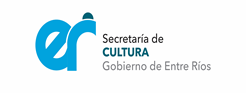 Protocolo de Actuaciónpara la Prevencióny Control del COVID-19Actividades culturales al aire libre.ÍNDICE1.  	Introducción.2.  	Consideraciones Generales3.  	Objeto4.  	Alcance5.  	Recomendaciones preventivas de carácter general6.  	Movilización del personal hacia el lugar de trabajo7.  	Recomendaciones para el personal de producción y personal técnico en el espacio de depósito o producción.8.  	Recomendaciones para la utilización de los vehículos destinados para el traslado de equipamientos y materiales9.  	Recomendaciones para la circulación del personal interviniente en el espacio de la actividad10.  Selección del lugar de la actividad11.  Procedimiento para la preparación de la actividad.12.  Montaje13.  Procedimiento para la realización de la actividad cultural14. Especificaciones para Intervenciones en la vía pública realizadas por artistas callejeros15.  Roles de Control16.  Capacitación17.  Anexos I - Generalidades para la limpieza y desinfecciónII- Procedimiento Para El Lavado De Manos En GeneralIII- Procedimiento para ponerse, usar y quitarse el tapaboca-nariz-mentónIV-Limpieza y desinfección interna de vehículos COVID-19.1-IntroducciónA partir de los eventos relacionados con la epidemia provocada por el COVID-19 que comienza a manifestarse en la República Popular China hacia fines del 2019, la Organización Mundial de la Salud (OMS) declara con fecha 11 de marzo de 2020, el brote del nuevo coronavirus como una pandemia, luego de que el número de personas infectadas a nivel global llegara a 118.554, y el número de muertes a 4.281, afectando hasta ese momento a 110 países.Inmediatamente la OMS instó a todos los países del mundo, a tomar las medidas para combatir este virus, y salvaguardar la vida de los ciudadanos.En dicho contexto el Gobierno Nacional Argentino dispuso la emergencia sanitaria mediante el Decreto de Necesidad y Urgencia (DNU) N° 260/20, allí se estableció el Aislamiento Social Preventivo Y Obligatorio (ASPyO) para toda la población, exceptuando a los efectores de la salud y el personal encargado de tareas consideradas como esenciales.La incertidumbre a la hora de tomar decisiones por ser una situación única en la historia, convierte a las medidas adoptadas en, dinámicas y cambiantes, según la evolución de la situación epidemiológica.En tal sentido, mediante el DNU N° 408/20 con fecha 26 de abril del corriente, el poder ejecutivo nacional faculta en su artículo 3° a los gobernadores y gobernadoras de las provincias a decidir sobre la habitación progresiva y controlada de  las actividades que comienzan a ser consideradas exceptuadas del aislamiento.Actualmente, nos encontramos en un período de restablecimiento programático y gradual de la actividad económica y social de la Argentina en las zonas cuya situación epidemiológica se encuentre contenida, esto permite que los distintos sectores desarrollen propuestas de implementación de protocolos sanitarios que, con el objetivo primordial de preservar la salud de los argentinos y argentinas, permita que los trabajadores y trabajadoras puedan ir reincorporándose a sus empleos, y que el grueso de la población restablezca, poco a poco, las actividades que forman parte de su desarrollo cotidiano, y fortalecen su salud física y emocional.Ante esta coyuntura, el Poder Ejecutivo Nacional mediante el DNU 520/20 del 7 de junio, decretó el “Distanciamiento Social, Preventivo y Obligatorio”, para las zonas en donde no se observa transmisión comunitaria del virus, prorrogando la medida de “Aislamiento Social, Preventivo y Obligatorio” para las personas que residan en los aglomerados urbanos y en los Departamentos y Partidos de las provincias argentinas que posean transmisión comunitaria del virus SARS-CoV-2 o no cumplan con los parámetros epidemiológicos y sanitarios establecidos.En este contexto y ante un escenario inminente de salida progresiva de distintas actividades, proponemos el siguiente protocolo de medidas de seguridad e higiene para retomar de manera gradual, las actividades culturales que se imparten y promueven en el territorio provincial.2-Consideraciones generalesTodo trabajador/a que presente síntomas vinculados a la infección por Coronavirus debe autoexcluirse de la actividad laboral. Estos síntomas son: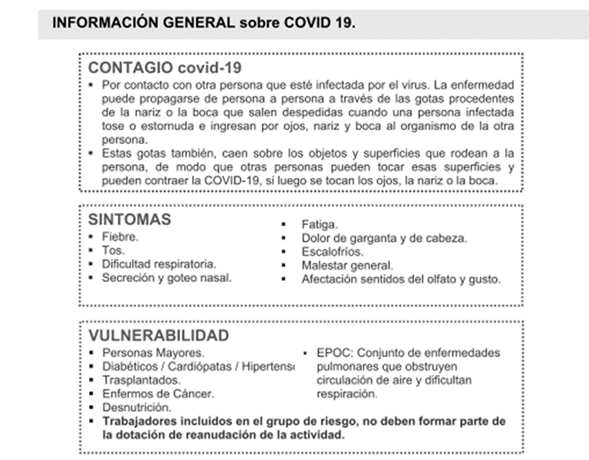 El trabajador/a o el empleador/a, si es que se detectan los síntomas en el ámbito laboral, deberá comunicarse por los medios que establece el sistema de salud de la provincia de Entre Ríos, para definir los pasos a seguir: 0800-777-84763-Objeto:● Determinar y difundir las medidas preventivas en materia de higiene y condiciones del personal, artistas involucrados, de los técnicos y del público en general, para actividades culturales al aire libre, en el marco de la emergencia sanitaria por la Pandemia de Coronavirus (COVID-19)● Respetar las recomendaciones y directivas sanitarias emanadas del Gobierno Nacional y Provincial y de todos los estamentos públicos oficiales.● Desplegar planes de acción preventivos en los espacios físicos donde desarrollamos nuestra actividad, para la prevención y el cuidado de la salud de las personas.● Retomar gradualmente las actividades culturales al aire libre, como forma de seguir garantizando accesibilidad a la cultura como derecho fundamental e instancia de recreación esparcimiento e inclusión4-Alcance:El alcance del presente lo es respecto de los espectáculos y actividades culturales de cualquier disciplina artística (tales como: artes plásticas, artes visuales, letras, teatro, títeres, circo, murga, narración oral, música, danzas, artes audiovisuales) con acceso de público limitado, que pudieren realizarse al aire libre en espacios públicos o privados que reúnan las condiciones necesarias para garantizar las medidas propuestas en el presente. Se incluyen en el presente protocolo actividades de artistas callejeros que realizan intervenciones en la vía pública, de las mismas disciplinas citadas anteriormente, cuyas especificaciones se encuentran en el punto 14.El desarrollo de las actividades comprendidas en el presente, está sujeto a la situación epidemiológica de cada localidad. 5-Recomendaciones preventivas de carácter general ● Verificar que el personal encuadrado como de riesgo para el COVID - 19 no participe (mayores a 60 años, con problemas de salud encuadrados en la Resolución 2020-207-APN-MT del Ministerio de Trabajo de la Nación, fundada en el artículo 1° del Decreto N° 260 de fecha 12 de Marzo de 2020). ● Lavarse las manos con frecuencia con jabón, antes, y después realizar sus tareas. ● Utilizar tapaboca-nariz-mentón para todas las actividades, a excepción de los artistas durante su presentación. ● Mantener una distancia preferentemente de 2 metros, con un mínimo de 1,50 metros. con respecto a otras personas, ante cualquier tarea, tanto en el predio como en los espacios de depósito de equipamiento, evitando la circulación excesiva e innecesaria en los mismos. ● No compartir mate, vasos, platos ni cubiertos (de ser requeridos los mismos para la vianda). ● No saludarse ni con un beso, abrazo ni con la mano. ● Estornudar en el pliegue del codo. ● Evitar el contacto de las manos con el rostro. ● Asegurar en los depósitos de equipamiento técnico y vehículos: disponibilidad de agua, jabón líquido, alcohol en gel, toallas de papel de secado de un solo uso y líquido desinfectante (10 ml. de lavandina de uso doméstico en 1 litro de agua). ● Extremar las medidas de higiene del personal en el traslado del equipamiento desde el depósito, hasta el desarme y guarda del equipamiento.● Proveer de tapaboca-nariz-mentón (guantes de ser necesario), y elementos de sanitización al personal que participará de las acciones.● Instruir al personal para comunicar fehacientemente la dinámica de las actividades y así evitar aglomeraciones mediante control de circulación de personas y vehículos en el predio donde se realiza la actividad. ● Limitar el uso del baño sólo si es estrictamente necesarioIMPORTANTE. No durarán más de 60 minutos (1 hora de reloj).  Los participantes no deben presentar síntomas febriles/respiratorios, ni ningún otro síntoma compatible con Covid-19, no deben haber viajado a alguna localidad considerada de circulación viral comunitaria en los últimos 14 días, ni haber estado en contacto con un caso confirmado.6- Movilización del Personal hacia el lugar de Trabajo1. Al movilizarse hacia el depósito de equipamiento, lugar de producción de la actividad, o al regresar hacia su domicilio, el personal debe contar con la autorización correspondiente conforme la normativa vigente, junto con su DNI. 2. De utilizar transporte público, al subir al colectivo higienizarse con alcohol en gel. 3. Evite tocar pasamanos, ventanillas y asientos con la mano. 4. De ser posible, sentarse en asientos separados. 5. Al bajar del colectivo, realizarlo de a uno, respetando la distancia correspondiente. 6. En caso de movilizarse hacia la sala en vehículos propios deberán contar con la higiene obligatoria de los vehículos y no portará más de dos personas.7-Recomendaciones para el personal de producción y personal técnico en el espacio de depósito o producción.1. Respetar la distancia mínima de 2 metros en la jornada de trabajo. Para lo cual, ningún elemento o artefacto de trabajo, o documentación necesario para el trabajo, deberá entregarse en mano, sino apoyándolo de modo temporal sobre mesa o estante. 2. Proveer desinfectante en base de alcohol con rociadores para los trabajadores (alcohol al 70% o alcohol en gel al 60 %). 3. Mayores de 60 años, embarazadas y aquellos que presenten antecedentes respiratorios, cardíacos, de hepatitis, diabetes, insuficiencia renal y personas inmunodeprimidas serán considerados población de riesgo y por lo tanto NO DEBEN participar de esta tarea. 4. Provisión de EPP (Elementos de Protección Personal). 5. Protección Respiratoria: Obligatorio. Utilizar tapaboca-nariz-mentón, podrá exceptuarse de esta medida, a quienes mantengan una distancia mayor respecto al resto de los compañeros de trabajo (mínimo de 2 metros). 8-Recomendaciones para la utilización de los vehículos destinados para el traslado de equipamientos y materialesLos vehículos deberán lavarse y desinfectarse previamente en los lugares destinados a tal efecto en el sitio de carga y descarga. (VER ANEXOS)El/la chofer deberá cumplir los requisitos de salud establecidos. En el caso de que un trabajador/a presente cualquier tipo de síntoma de enfermedad respiratoria debe evitar inmediatamente la realización de las tareas. En caso de participar de la carga del equipamiento, el/la chofer deberá lavarse las manos con agua segura y jabón líquido, con el procedimiento adecuado, utilizando para el secado toallas de papel; o bien utilizar alcohol en gel o alcohol al 70%.9-Recomendaciones para la circulación del personal interviniente en el espacio de la actividadInformarse previamente de la situación epidemiológica de la zona donde se desempeñará, pautas y medidas sanitarias que las autoridades hayan emitido.Uso obligatorio de tapaboca-nariz-mentón.Contar con un set de elementos de protección personal en el vehículo para el reemplazo de los que ya fueron utilizados en el caso de corresponder.10-Selección del lugar de la actividadDe acuerdo con las autoridades municipales, se definirá un predio amplio donde puedan ubicarse el escenario y la técnica necesaria, en lo posible con vías de acceso que permita un  ingreso y egreso ordenado de los vehículos al sector. Se tendrá en cuenta la seguridad general en los alrededores del predio para evitar el ingreso de vehículos o personas que no cuenten con entrada.De ser posible, tendrá que tener acceso a baños públicos, garantizando las condiciones de sanitización periódica correspondientes y la provisión de elementos de sanitización. 11-Procedimiento para la preparación de la actividad.  Modalidad de acceso a las actividadesActividades culturales al aire libre en espacios privados:Se realizará reserva de entradas por canales digitales y se enviará a una casilla de correo o por algún medio digital la imagen del ticket, las indicaciones precisas para concurrir al espectáculo, además de comunicar a los asistentes las recomendaciones de higiene y la logística de ingreso y permanencia en el predio. Aunque la actividad sea de ingreso gratuito, este paso es necesario para evitar aglomeraciones, y llevar un adecuado registro.Actividades de acceso libre en espacios públicos:En los casos en que la situación socioeconómica y demográfica donde se desarrollará la actividad no permita la utilización de medios digitales por falta de recursos o conectividad (por ejemplo barrios populares), o se realice una actividad al aire libre de acceso irrestricto. Se fortalecerá la comunicación de las indicaciones precisas para la concurrencia, elementos de sanitización, los roles de control y se articulará con las instituciones y organizaciones en territorio para la coordinación de la actividad.Intervenciones en la vía pública realizadas por artistas callejeros/as:En el caso que las intervenciones que realicen artistas callejeros/ar, tales como artistas circenses, artistas escénicos, músicos y demás disciplinas, cuyo espacio de trabajo es primordialmente la calle, los mismos deberán asegurar la realización de las actividades sin aglomeración de gente, evitando tomar contacto con los conductores y transeúntes. Deberán adecuarse a las medidas específicas en el presente para el desarrollo de las mismas.12-MontajeRecomendaciones para el personal técnico y de montaje: El personal afectado a las tareas de montaje y operación técnica, deberá cumplir todas las normas de desinfección, prevención y cuidado estipuladas previamente para todos los/las participantes de la cadena de tareas necesarias. El personal que realice la carga y descarga, será el responsable del armado de la técnica y la operación. En caso de utilizarse mochilas o cajas para el traslado del equipamiento, instrumentos o accesorios, éstos deben ser desinfectados previamente con solución del alcohol 70% o lavandina en las concentraciones recomendadas. Recomendaciones para los/las artistas: Los/las artistas arribarán al predio por sus propios medios debiendo realizar la desinfección de su vehículo si lo utilizare, antes y luego de la intervención al regresar a su domicilio. Arribarán al lugar inmediatamente después de que el montaje del mismo haya terminado, y el personal destinado al mismo ya no se encuentre posicionado en el espacio destinado para la presentación. Procederá a la desinfección del equipamiento con el cual tenga contacto, para lo cual deberá estar provisto con los elementos necesarios. Procederá a la comunicación al público respecto de las condiciones de sanidad y distanciamiento para el desarrollo de la actividad. Cumplidos dichos recaudos podrá realizar la intervención artística. Finalizada la presentación deberá desinfectar el equipamiento utilizado y despejar la zona utilizada como escenario, permitiendo que ingrese el personal técnico para desinfección y desarme del mismo. 13-Procedimiento para la realización de la actividad culturalCaracterísticas y Disposición del Espacio:Con la finalidad de evitar aglomeraciones en el ingreso al predio elegido, deberá plantearse una entrada lo más escalonada posible, en función de las necesidades la actividad. A efectos de la realización de las actividades al público, se determinará un “circuito de circulación” limitado dentro del espacio y un protocolo para la misma.En este sentido los espacios permitidos para la circulación de los concurrentes serán únicamente: espacio de ingreso, donde se realizarán las filas para dar las indicaciones para el desarrollo de la actividad y controles, así como asegurar las medidas de higienización de los/las concurrentes, espacio destinado a la ubicación del público, y los baños si hubieren.Para el ingreso se deberá colocar la correcta señalización, para respetar el distanciamiento.El espacio donde se ubicará el público deberá disponerse de modo que permita establecer una distancia preferentemente de 2 metros, con un mínimo de 1,50 metros, entre persona y persona, previendo pasillos amplios para la circulación en el ingreso y egreso.La cantidad de público estará determinada por la cantidad de personas que pueden ubicarse calculando los metros totales del espacio dividido 5 mts2 (espacio mínimo para cada persona para mantener el distanciamiento), y previendo demarcación de pasillos amplios para la circulación en el ingreso y egreso.Para el caso en que no se pueda controlar el cumplimiento de las medidas establecidas en el presente durante el desarrollo de la actividad, ya sea por incumpliento del público a las medidas de distanciamiento y/o de sanitización, el responsable deberá inmediatamente dar por finalizada la misma, coordinando la desconcentración en forma ordenada, y con la distancia estipulada.La duración máxima del espectáculo debe ser de 60 minutos.Medidas para el ingreso y permanencia en el predio.No se debe permitir el ingreso de personas con síntomas de COVID-19 (VER ANEXOS) al espacio destinado para la actividad al aire libre. A tal efecto, durante el protocolo para el ingreso, se exhibirá en cartelería visible y legible, los síntomas de la enfermedad para poner en conocimiento a todos los concurrentes.Se realizará un triage, mediante un cuestionario, para no permitir el ingreso a personas con síntomas respiratorios ni febriles, ni aquellos que hayan viajado a una zona de circulación comunitaria del virus o hayan estado en contacto con un caso positivo (VER ANEXOS).Preferentemente NO se recomienda la participación de personas dentro del grupo de riesgo como asistente a los eventos.  Se reproducirá un audio que contenga las partes relevantes del presente protocolo y las indicaciones a seguir una vez ingresado predio para la actividad. El ingreso será ordenado por dos o más filas según la concurrencia de público, con una distancia preferentemente de 2 metros, con un mínimo de 1,50 metros, entre personas.Se colocarán indicadores en los pisos de los accesos.Todos los concurrentes deberán utilizar tapaboca-nariz-mentón desde el ingreso a la fila y control en el exterior del espacio, y durante todo el tiempo de permanencia en el espacio de la actividad. Se recomienda que el tiempo de permanencia sea el mínimo indispensable, debiendo el personal que coordina la actividad, controlar y disponer que no bien finalice la actividad se retiren los concurrentes.La totalidad de los concurrentes deberán higienizarse las manos con alcohol al momento del ingreso y egreso al predio, a tal fin se proporcionará alcohol en gel o alcohol al 70%.Los concurrentes ingresarán directamente a ocupar espacios, debidamente señalizados, y se recomendará permanecer en sus lugares hasta el final del espectáculo, salvo que se requiera la utilización de los baños.Mientras los concurrentes se encuentran en el espacio de la actividad, el personal de limpieza del espacio desinfectará los espacios de uso común, como los baños, y repondrá los elementos de higiene que sean necesarios para utilizar en la salida.Se deberá prohibir deambular por espacios no determinados dentro del circuito de circulación, de cualquier persona externa a la actividad.Finalizada la actividad se repetirán en audio las medidas de prevención e higiene y el protocolo para dejar el espacio, a tal efecto el retiro de los concurrentes debe ser ordenado y dentro del circuito de circulación trazado, manteniendo las distancias.Se desinfectarán los elementos utilizados para la técnica, escenario y todo el equipamiento de la sala que se hubiera manipulado, así como todos los espacios y el mobiliario que se coloque en el circuito de circulación.14-Especificaciones para Intervenciones en la vía pública realizadas por artistas callejeros:Los/las artistas callejeros/as deberán cumplimentar con las normativas habilitatorias dispuestas para esta actividad en cada municipio.Los/las artistas deberán realizar la desinfección de sus elementos de trabajo, antes durante y después de cada intervención.Procederá a la desinfección del equipamiento con el cual tenga contacto, para lo cual deberá estar provisto con los elementos necesarios. Deberán realizar una comunicación al público en forma precisa respecto respecto de las condiciones de sanidad y distanciamiento para el desarrollo de la actividad. Cumplidos dichos recaudos podrá realizar la intervención artística. Deberá tomar recaudos para que no se produzcan aglomeraciones de público, ni entorpecer el tránsito.Para el caso en que las intervenciones se realicen en las esquinas de los semáforos, no podrán tomar contacto directo, ni con conductores/ras vehiculares, ni con transeúntesEn el caso de intervenciones “a la gorra” deberán prever un sistema de recolección de las colaboraciones que permita mantener la distancia social, desinfectando los elementos utilizados para dicho efecto ante cada utilización.Finalizada la intervención deberá comunicar la desconcentración, desinfectar el equipamiento utilizado y despejar la zona utilizada como escenario permitiendo que ingrese el personal técnico para desinfección y desarme del mismo.  15-ROLES DE CONTROLA efectos del presente protocolo, y en conformidad con las disposiciones y medidas de control que establezcan los COES locales según las condiciones de la actividad, se deberán garantizar los siguientes roles de control asignando el personal necesario para el cumplimiento de las diversas medidas. De acuerdo a las dimensiones del espacio, y la cantidad de personas involucradas, los roles pueden cubrirse por una sola persona o por las que sean necesarias.Responsable general de la actividad que coordinará y controlará el desarrollo de la misma, con los docentes y las personas intervinientes.Encargada/o de controlar el cumplimento de las medidas del presente protocolo, por parte del personal interviniente durante toda la cadena de tareas.Encargada/o de controlar las medidas del presente en relación al ingreso, permanencia, egreso de público durante las actividades.Encargada/o de control de la comunicación e indicación precisa de las medidas para la concurrencia y permanencia en la actividad.16-CAPACITACIÓNSe capacitará al personal del espacio en la detección de síntomas de la enfermedad, en las recomendaciones para limpieza, desinfección e higiene de espacios, equipamiento, y en este protocolo específico.CUIDAMOS NUESTRO TRABAJO PRESERVANDO NUESTRA SALUD17- ANEXOS:ANEXO I - Generalidades para la limpieza y desinfección• Los pisos y las superficies se limpiarán con detergente y agua. Luego se desinfectarán con lavandina diluida. Aquellas superficies que entren en contacto con los alimentos se deben enjuagar.Solución de lavandinaConsideraciones para que la dilución de lavandina sea efectiva contra el COVID-19• Se debe diluir respetando las cantidades exactas de lavandina y agua.• Diluir en agua fria, ya que con agua caliente pierde el efecto desinfectante.• Preparar la dilución en el día y no deberá ser usada más allá de 24 horas de preparada• No usar lavandina aditivada (leer rótulo)La lavandina no se debe mezclar con otros desinfectantes tales como, ALCOHOL 70, DETERGENTE, VINAGRE, y/o AMONIACO, ya que, como resultado de las diferentes reacciones, se generan compuestos o gases, que irritan la piel, ojos y vías respiratorias y hasta en algunos casos pueden ser tóxicos.Para la desinfección manos, y objetos de uso frecuente, utensilios, termómetros, electrónica, mesadas, picaportes, barandas, etc., siempre sobre superficies limpias se deberá utilizar solución de alcohol al 70%. La solución se preparará con las siguientes proporciones: 7 partes de alcohol / 3 partes de agua.Anexo II - Procedimiento Para El Lavado De Manos En GeneralEs importante que se cuente con agua segura, jabón líquido y papel de secado de un solo uso. No se recomienda el uso de jabones en pastilla o toallas de tela. Es preferible lavarse con agua caliente.El lavado debe ser frecuente, durante al menos 40 segundos, especialmente después de ir al baño; antes de comer; después de sonarse la nariz, toser o estornudar y luego de tocar cualquier superficie o elemento diferente al proceso de elaboración.PASO a PASO: ¿Cómo lavarse las manos correctamente?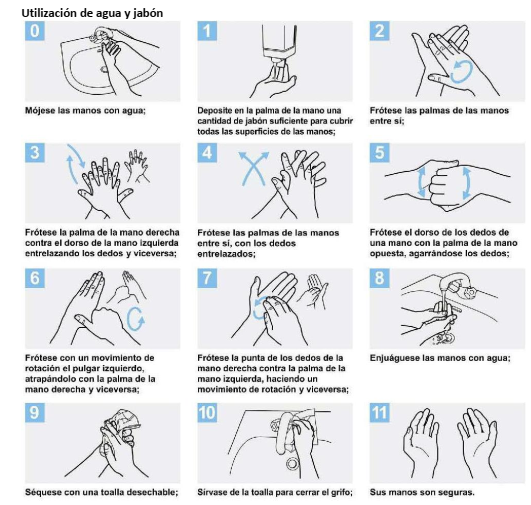 Anexo III - Procedimiento para ponerse, usar y quitarse el tapaboca-nariz-mentónExisten distintos tipos de máscara con distintas funcionalidades y tiempo de vida útil. • Antes de tocar el tapaboca-nariz-mentón, lávese las manos con un desinfectante a base de alcohol o con agua y jabón.• Después de usarlo, quítese el tapaboca-nariz-mentón; retirando las cintas elásticas de detrás de las orejas manteniendo el tapaboca-nariz-mentón alejado de la cara y la ropa, para no tocar las superficies potencialmente contaminadas del tapaboca-nariz-mentón.• Higienice correctamente (lavado con jabón manual o en lavarropas) o deseche el tapaboca-nariz-mentón en un contenedor cerrado inmediatamente después de su uso.• Lávese las manos después de tocar o desechar el tapaboca-nariz-mentón. Use un desinfectante a base de alcohol o, si están visiblemente sucias, láveselo con agua y jabón.Anexo IV. Limpieza y desinfección interna de vehículos COVID-19.Posición del vehículo: apagar motor, ajustar freno de manos, retirar llave y colocarla en tablero, subir ventanillas, calzar vehículo en sus cuatro neumáticos.1- Para limpiar el vehículo, deberá utilizar los siguientes elementos:● Tapaboca-nariz-mentón● Guantes descartables (nitrilo)● Antiparras2-Limpieza del interior del vehículo en forma habitual paños húmedos en partes duras y blandas del habitáculo principal del mismo. Evitar el uso de escobillas o cepillos, evitando levantar polvo.3-Preparar solución de agua y lavandina al 05% (para 1 litro de solución colocar 81 ml de lavandina y agregar 919 ml de agua). Rociar utilizando aplicadores manuales en tapizados, cielorrasos, manijas de apertura interna, levanta cristales, tablero, torpedo, freno de mano, palanca de cambios, radios, pedaleras. Repasar con paño limpio y humedecido con la solución preparada en las partes duras.4-Encender el vehículo, luego el sistema de aire acondicionado del vehículo o el sistema de ventilación en modo recirculación y pulverizar debajo del tablero /torpedo para que ingresen las micro gotas de la preparación y desinfecte el sistema de circulación de aire.5-Mantener encendido el vehículo, apagar el aire acondicionado y encender la calefacción al máximo durante 5 minutos, con las puertas y cristales cerrados.6-Apagar el sistema de calefacción y dejar ventilar el vehículo con las puertas y cristales abiertos.ANEXO V: Cuestionario triageEl siguiente cuestionario tiene como objetivo obtener información de cada espectador para poder determinar si se encuentra en condiciones de salud o no ingresar al espectáculo.Nombre y apellido:DNI:  ¿Usted o algún miembro de su familia posee alguno de los siguientes síntomas: fiebre, dolor de cabeza, tos, cansancio, dolor de garganta o dificultad para respirar?¿Usted o algún miembro de su familia ha regresado en los últimos 14 días de algún país con transmisión comunitaria de COVID-19?¿Usted o algún miembro de su familia tiene un historial de viaje o residencia en los últimos 14 días de zonas de transmisión local (ya sea comunitaria o conglomerados) de COVID-19 en Argentina?¿Usted o algún miembro de su familia ha estado con alguna persona con COVID-19 confirmado en los últimos 14 días?